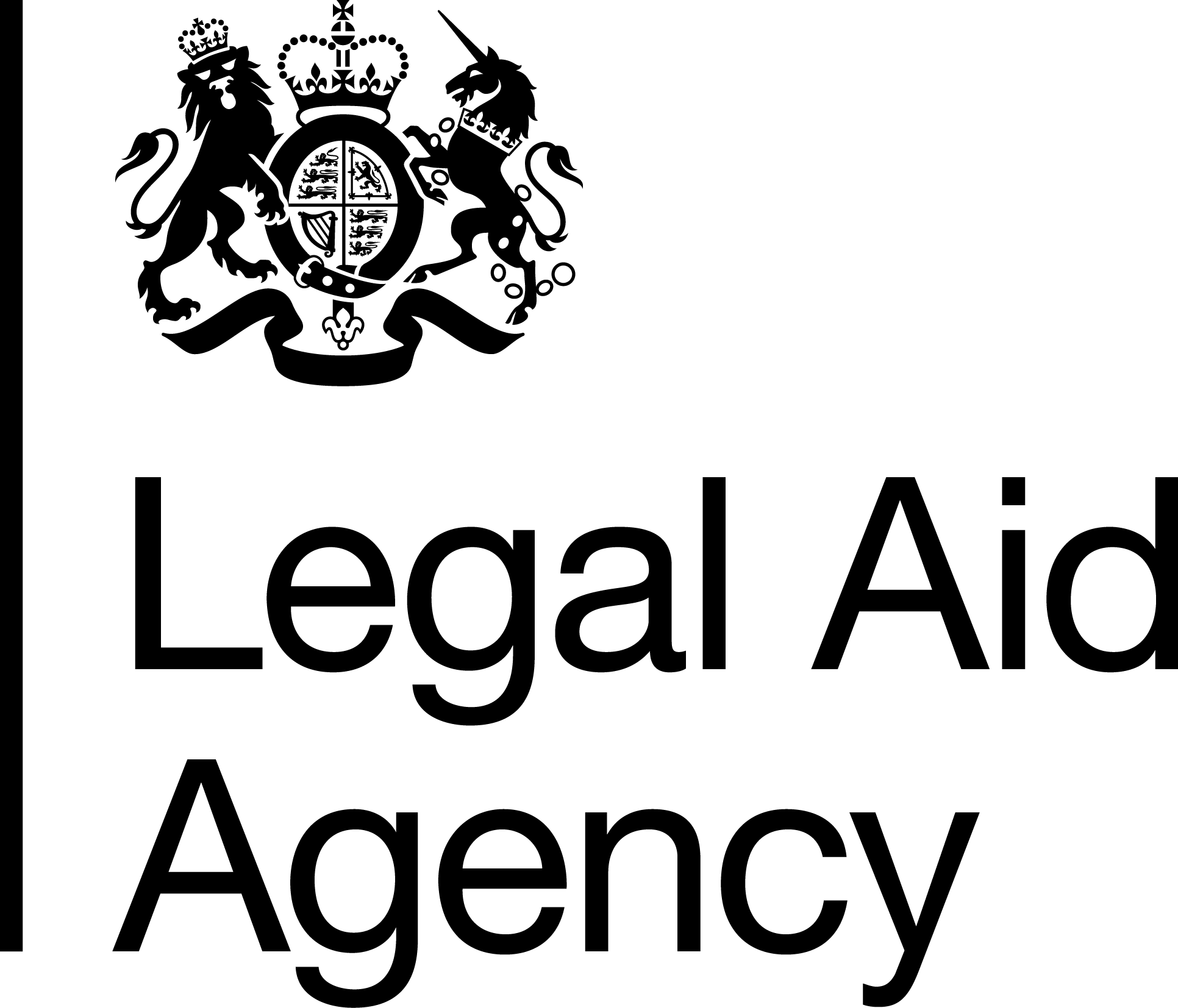 VHCC – 1 Advocate – plan and final payment; Care Case Fee Scheme Form(South Tyneside) October 2015 Version HistoryContentsOverviewThe PlanBilling SectionOverviewThis is the standard template form for cases proceeding under the VHCC Care Case Fee Scheme for High Cost Care cases involving single junior counsel. This scheme is managed under the ‘VHCC – Care Case Fee Scheme Information Pack – 1 Advocate (External or In house) (South Tyneside) July 2015’ which is available from our website. All amounts should be exclusive of VAT unless requested.Please consult this information pack for guidance on how this case plan should be completed.The Case PlanThe plan continues on the next page:Billing SectionOnce the case has concluded, all sections should be updated, Form J is to be completed and VAT added to section I.Public Law Children ActVHCC Care Case Fee Scheme FormCASE INFORMATIONPlease indicate in the right-hand column if these costs have been approved in a previous CCFS form.Please indicate in the right-hand column if these costs have been approved in a previous CCFS form.E. Solicitor Advocacy Costs under Family Advocacy SchemeNot required where no FAS fees claimedBolt on PaymentsExceptional Travel Bolt-onWhat happens if the number of agreed events changes?The plan is agreed on the basis of the current known listing. If additional interim hearings are listed then the agreed costs are simply increased by the relevant number times the event fee. In respect of main hearings it needs to be recognised that preparation is front loaded and therefore if a main hearing under or overruns the agreed price is adjusted up or down by a refresher rate. Please consult the VHCC Care Case Fee Scheme Information Pack for further details.J.  Only to be used on conclusion of the case for final      paymentVersion:Issue date:Last review date:Owned by:101/10/201501/10/2015VHCC Family UnitVersion:DateReason101/10/2015First release of Care Case Fee Scheme FormNAME OF CLIENTNAME OF FIRMYOUR REFERENCELegal Aid certificate reference(s)Date of VHCC RegistrationCase Plan version number and dateA. Brief Summary of CaseLevel of Court (Tick as appropriate): Bench      CJ/DJ       High Is the case expected to conclude under a high court level judge?                      Yes        No B. Chronological Schedule of Events.B. Chronological Schedule of Events.B. Chronological Schedule of Events.B. Chronological Schedule of Events.B. Chronological Schedule of Events.B. Chronological Schedule of Events.B. Chronological Schedule of Events.DateEvent(Please state the type of hearing)SolicitorSolicitorJunior CounselJunior CounselPre- Agreed?PlannedActualPlannedActualTOTALB. Chronological Schedule of Events - continuedB. Chronological Schedule of Events - continuedB. Chronological Schedule of Events - continuedB. Chronological Schedule of Events - continuedB. Chronological Schedule of Events - continuedB. Chronological Schedule of Events - continuedB. Chronological Schedule of Events - continuedDateEvent(Please state the type of hearing)SolicitorSolicitorJunior CounselJunior CounselPre- Agreed?PlannedActualPlannedActualTOTALC. Case Management InformationTeam Personnel (including Solicitors Employees and Counsel and/or Solicitor Advocate)D. Expert FeesIf these are family proceedings involving a dispute about children, are you satisfied that the experts used meet the standards for experts as set out in Practice Direction 25B?                                                                 Yes                No             If any of the experts do not meet the standards please provide a copy of an authority from the LAA to incur the expert cost, or give reasons why you instructed them and why an expert who meets the standards was not instructedExpert Invoice detailsDisbursement Vouchers must be provided where appropriate:Expert Invoice detailsWhere there is a joint instruction of an expert please list all other parties to the proceeding and the apportioned percentage share of the experts costs (if a party is not responsible for a share of the expert costs please list and enter 0% as their share).Expert Invoice detailsWhere there is a joint instruction of an expert please list all other parties to the proceeding and the apportioned percentage share of the experts costs (if a party is not responsible for a share of the expert costs please list and enter 0% as their share).Expert Invoice detailsWhere there is a joint instruction of an expert please list all other parties to the proceeding and the apportioned percentage share of the experts costs (if a party is not responsible for a share of the expert costs please list and enter 0% as their share).Expert Invoice detailsWhere there is a joint instruction of an expert please list all other parties to the proceeding and the apportioned percentage share of the experts costs (if a party is not responsible for a share of the expert costs please list and enter 0% as their share).Expert Invoice detailsWhere there is a joint instruction of an expert please list all other parties to the proceeding and the apportioned percentage share of the experts costs (if a party is not responsible for a share of the expert costs please list and enter 0% as their share).Expert typeParty nameSolicitorCertificate refApportion(%)Other DisbursementsDisbursement vouchers must be provided where appropriateOther DisbursementsDisbursement vouchers must be provided where appropriateOther DisbursementsDisbursement vouchers must be provided where appropriateOther DisbursementsDisbursement vouchers must be provided where appropriateOther DisbursementsDisbursement vouchers must be provided where appropriateDisbursementsNETVATTotalFor office use onlyTOTALDate of hearingType of Judge HCJD / CJL/CInterim / final advocates meeting or FDRActual Time spent (mins)Number of Hearing units or days if final hearingRate of unitsStandard fee total cost%bolt on claimedCost of Bolt-onsAdvocate bundle paymentSettlement feeExceptional travelVAT for FAS claimsTotalTOTALTOTALTOTALTOTALTOTALTOTALTOTALTOTALTOTALTOTALTOTALTOTALTOTALDate of HearingBolt on claimed (please insert relevant numbers)DateDistanceReason for claimKEY EVENTS & DATESWORKTIME ESTIMATE IN HOURSTIME ESTIMATE IN HOURSSOLICITOR COSTSSOLICITOR COSTSSOLICITOR COSTSSOLICITOR COSTSKEY EVENTS & DATESWORKTIME ESTIMATE IN HOURSTIME ESTIMATE IN HOURSSOLICITOR COSTSSOLICITOR COSTSSOLICITOR COSTSSOLICITOR COSTSSOLICITORCOUNSELDISBURSEMENTSRates AppliedRates AppliedRates AppliedRatesEnh (%)TotalRatesEnh (%)TotalRatesEnh (%)TotalRatesEnh (%)TotalTotalTotalTotalTotalTotal£     £     £     Number of hearings and advocates meetingsG.  Counsel claims under the Family Advocacy Scheme Not required where no FAS fees claimedG.  Counsel claims under the Family Advocacy Scheme Not required where no FAS fees claimedG.  Counsel claims under the Family Advocacy Scheme Not required where no FAS fees claimedG.  Counsel claims under the Family Advocacy Scheme Not required where no FAS fees claimedDateEventName and Account No.Cost/Estimate(exclusive of VAT)£     £     £     £     £     £     £     £     £     £     £     £     £     £     £     £     £     £     £     £     £     £     £     £     £     TotalTotalTotalH.  Costs of previously instructed solicitorsNot required where no previous firm instructedFirm instructed:      TotalVATSolicitor - Profit Costs     Fixed Fee     Events Claimed Tick as appropriate£     £     Disbursements£     £     Counsel - FAS     Events     Both claimed Tick as appropriate£     £     Total Costs£     £     Hearings, Advocates Meetings and Conferences with CounselHearings, Advocates Meetings and Conferences with CounselHearings, Advocates Meetings and Conferences with CounselDateEvent TypeSolicitor/Counsel/BothFirm instructed:TotalVATSolicitor - Profit Costs     Fixed Fee     Events Claimed Please select relevant option£     £     Disbursements£     £     Counsel - FAS     Events     Both claimed Please select relevant option£     £     Total Costs£     £     Hearings, Advocates Meetings and Conferences with CounselHearings, Advocates Meetings and Conferences with CounselHearings, Advocates Meetings and Conferences with CounselDateEvent TypeSolicitor/Counsel/BothTotal previous forms’ costsTotalVATTotal previous forms’ costs£     £     I. Costs SummaryI. Costs SummaryI. Costs SummaryI. Costs SummaryI. Costs SummaryProfit CostsProfit CostsProfit CostsProfit CostsProfit CostsType of EventNo. Of EventsEvents rate appliedTotalVATRequired On Conclusion For Billing Only£     £     Section D – Experts + Disbursements Section D – Experts + Disbursements Section D – Experts + Disbursements £     £     Section E – Solicitors Advocacy (if required)Section E – Solicitors Advocacy (if required)Section E – Solicitors Advocacy (if required)£     £     Section F – Escaped fees (if required)Section F – Escaped fees (if required)Section F – Escaped fees (if required)£     £     Section H – Total Previous Firms’ Costs (if required)Section H – Total Previous Firms’ Costs (if required)Section H – Total Previous Firms’ Costs (if required)£     £     Junior CounselJunior CounselJunior CounselJunior CounselJunior CounselType of EventNo. Of EventsEvents rate appliedTotalVATRequired On Conclusion For Billing Only£     £     Section G – Counsel FAS (if required)Section G – Counsel FAS (if required)Section G – Counsel FAS (if required)£     £     Counsel DisbursementsCounsel DisbursementsCounsel Disbursements£     £     Total CostsTotal CostsTotal Costs£     £     Confirmation to be signed when billing;I confirm that the events listed in Section B of this case plan actually occurred and were attended as indicated.Signed________________________________ On behalf of:       Is this the final bill on this certificate?                                                        Yes     No  Does this claim cover more than one certificate?                                      Yes     No If yes, please give the other case reference numbers:      Account number:       Date of final work on the case, excluding bill preparation:      Did the case conclude under a high court level judge?                              Yes     No When answering the following questions, please use the relevant codes referred to in the Certificate Outcomes Checklist. This checklist is available on OutcomesAt what stage did case end?                                                   How did case end?                                                                  What was the result?                                                               Was ADR proposed or used?                                                  5. 	Were significant wider public benefits achieved?                    If the number of counsel claiming is more than one, please confirm the amount due to each and provide fee notes or copies of Counsel's claims.CertificationI certify, on behalf of the payee, that the information provided is correct. This work has not been and will not be the subject of any other claim for remuneration from the Legal Aid Agency. If costs are to be assessed by the Legal Aid Agency I certify that, where the legally aided client has a financial interest, a copy of the bill has been provided to the client with an explanation of their rights and that either 21 days have passed since the copy was so provided or the client has confirmed in writing (copy attached) that s/he will not be making any representations in relation to the bill.Signed:___________________________________ Date:       (Authorised Litigator. The solicitor or litigator instructed must have a valid practising certificate. The LAA will not pay for any work done during any period in which the litigator does not have a practising certificate.)Name:       